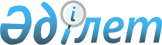 Об утверждении Правил мониторинга энергопотребления государственных учрежденийПриказ Министра индустрии и инфраструктурного развития Республики Казахстан от 5 декабря 2022 года № 684. Зарегистрирован в Министерстве юстиции Республики Казахстан 12 декабря 2022 года № 31071.
      В соответствии с подпунктом 6-16) статьи 5 Закона Республики Казахстан "Об энергосбережении и повышении энергоэффективности" ПРИКАЗЫВАЮ:
      1. Утвердить прилагаемые Правила мониторинга энергопотребления государственных учреждений.
      2. Комитету индустриального развития Министерства индустрии и инфраструктурного развития Республики Казахстан в установленном законодательством порядке обеспечить:
      1) государственную регистрацию настоящего приказа в Министерстве юстиции Республики Казахстан;
      2) размещение настоящего приказа на интернет-ресурсе Министерства индустрии и инфраструктурного развития Республики Казахстан.
      3. Контроль за исполнением настоящего приказа возложить на курирующего вице-министра индустрии и инфраструктурного развития Республики Казахстан.
      4. Настоящий приказ вводится в действие по истечении десяти календарных дней после дня его первого официального опубликования. Правила мониторинга энергопотребления государственных учреждений Глава 1. Общие положения
      1. Настоящие Правила мониторинга энергопотребления государственных учреждений (далее – Правила) разработаны в соответствии с подпунктом 6-16) статьи 5 Закона Республики Казахстан "Об энергосбережении и повышении энергоэффективности" и определяют порядок проведения мониторинга энергопотребления государственных учреждений.
      2. В Правилах используются следующие основные понятия:
      1) энергетические ресурсы – совокупность природных и произведенных носителей энергии, запасенная энергия которых используется в настоящее время или может быть использована в перспективе в хозяйственной и иных видах деятельности, а также виды энергии (атомная, электрическая, химическая, электромагнитная, тепловая и другие виды энергии);
      2) уполномоченный орган в области энергосбережения и повышения энергоэффективности (далее – уполномоченный орган) – центральный исполнительный орган, осуществляющий руководство в области энергосбережения и повышения энергоэффективности;
      3) Национальный институт развития в области энергосбережения и повышения энергоэффективности (далее – национальный институт) – юридическое лицо, пятьдесят и более процентов голосующих акций (долей участия в уставном капитале) которых принадлежат государству.
      3. Мониторинг энергопотребления государственных учреждений проводится национальным институтом на основании информации, представленной государственными учреждениями.
      4. Мониторинг энергопотребления государственных учреждений проводится с целью оценки и анализа эффективности потребления ими энергетических ресурсов и выработки предложений по реализации мероприятий, направленных на снижение энергопотребления и повышение энергоэффективности. Глава 2. Порядок мониторинга энергопотребления государственных учреждений
      5. Государственные учреждения ежегодно в срок до 1 апреля представляют национальному институту информацию согласно приложению 2 к Правилам формирования и ведения Государственного энергетического реестра, утвержденным приказом Министра по инвестициям и развитию Республики Казахстан от 31 марта 2015 года № 387 (зарегистрированный в Реестре государственной регистрации нормативных правовых актов за № 11728).
      6. Национальный институт в срок до 1 июня проверяет полноту и достоверность информации, представленной государственными учреждениями. При выявлении неполноты и (или) недостоверности представленной информации национальный институт в сроки, установленные настоящим пунктом, запрашивает у государственных учреждений недостающую и (или) достоверную информацию путем направления запроса.
      7. Недостающая и (или) достоверная информация направляется государственными учреждениями в течение пяти рабочих дней с момента получения запроса от национального института.
      8. На основании полученных данных национальный институт готовит аналитический отчет, который содержит анализ эффективности потребления государственными учреждениями энергетических ресурсов, технического состояния зданий, строений, сооружений, энергопотребляющего оборудования, а также выводы и рекомендации, направленные на снижение энергопотребления и повышение энергоэффективности.
      9. При выявлении превышения государственными учреждениями нормативов энергопотребления, утвержденных приказом Министра по инвестициям и развитию Республики Казахстан от 31 марта 2015 года № 394 (зарегистрированный в Реестре государственной регистрации нормативных правовых актов за № 11319), национальный институт в срок до 1 августа направляет: 
      1) в уполномоченный орган и в местный исполнительный орган областей, городов республиканского значения, столицы информацию о фактическом удельном энергопотреблении на один квадратный метр отапливаемой площади согласно приложению к настоящим Правилам; 
      2) государственным учреждениям, превысившим нормативы энергопотребления, рекомендации по принятию мер, направленных на снижение энергопотребления.
      10. Национальный институт ежегодно в срок до 10 декабря представляет в уполномоченный орган аналитический отчет по мониторингу энергопотребления государственных учреждений и размещает на своем интернет-ресурсе отчет по итогам проведения мониторинга энергопотребления государственных учреждений. Информация о фактическом удельном энергопотреблении на один квадратный метр отапливаемой площади
					© 2012. РГП на ПХВ «Институт законодательства и правовой информации Республики Казахстан» Министерства юстиции Республики Казахстан
				
      Министр индустрии и инфраструктурного развитияРеспублики Казахстан 

К. Ускенбаев

      "СОГЛАСОВАНО"Министерство информации иобщественного развитияРеспублики Казахстан

      "СОГЛАСОВАНО"Министерство сельского хозяйстваРеспублики Казахстан

      "СОГЛАСОВАНО"Генеральная прокуратураРеспублики Казахстан

      "СОГЛАСОВАНО"Министерство науки ивысшего образованияРеспублики Казахстан

      "СОГЛАСОВАНО"Министерство здравоохраненияРеспублики Казахстан

      "СОГЛАСОВАНО"Министерство труда исоциальной защитыРеспублики Казахстан

      "СОГЛАСОВАНО"Министерство финансовРеспублики Казахстан

      "СОГЛАСОВАНО"Министерство обороныРеспублики Казахстан

      "СОГЛАСОВАНО"Министерство культуры испорта Республики Казахстан

      "СОГЛАСОВАНО"Министерство просвещенияРеспублики Казахстан

      "СОГЛАСОВАНО"Министерство торговли иинтеграции Республики Казахстан

      "СОГЛАСОВАНО"Министерство иностранных делРеспублики Казахстан

      "СОГЛАСОВАНО"Министерство по чрезвычайнымситуациям Республики Казахстан

      "СОГЛАСОВАНО"Комитет национальной безопасностиРеспублики Казахстан

      "СОГЛАСОВАНО"Министерство национальнойэкономики Республики Казахстан

      "СОГЛАСОВАНО"Министерство цифрового развития,инноваций и аэрокосмическойпромышленности Республики Казахстан

      "СОГЛАСОВАНО"Министерство внутренних делРеспублики Казахстан

      "СОГЛАСОВАНО"Министерство экологии,геологии и природных ресурсовРеспублики Казахстан

      "СОГЛАСОВАНО"Министерство энергетикиРеспублики Казахстан

      "СОГЛАСОВАНО"Агентство по защите иразвитию конкуренцииРеспублики Казахстан

      "СОГЛАСОВАНО"Агентство Республики Казахстанпо противодействию коррупции 

      "СОГЛАСОВАНО"Агентство Республики Казахстанпо регулированию и развитиюфинансового рынка
Утверждены приказом
Министра индустрии и
инфраструктурного развития
Республики Казахстан
от 5 декабря 2022 года № 684Приложение к Правилам
мониторинга энергопотребления
государственных учреждений
№
Наименование государственного учреждения
Адрес государственного учреждения
Единица измерения
Фактическое энергопотребление на 1 м2
Норматив энергопотребления на 1 м2
Примечание
1
2
3